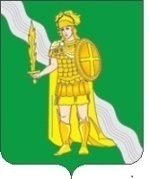 АДМИНИСТРАЦИЯПОСЕЛЕНИЯ НОВОФЕДОРОВСКОЕ В ГОРОДЕ МОСКВЕПОСТАНОВЛЕНИЕ05.12.2016 г. № 151Об утверждении Положения о пункте временного размещениянаселения при угрозе и возникновениичрезвычайных ситуаций на территориипоселения НовофедоровскоеВ соответствии с Федеральным законом от 12.02.1998 № 28-ФЗ «О гражданской обороне», Федеральным законом от 21.12.1994 № 68-ФЗ «О защите населения и территорий от чрезвычайных ситуаций природного и техногенного характера», Методическими рекомендациями по организации первоочередного жизнеобеспечения населения в чрезвычайных ситуациях и работы пунктов временного размещения пострадавшего населения, утвержденными МЧС России от 25.12.2013 № 2-4-87-37-14, распоряжением префектуры ТиНАО города Москвы от 31.12.2013 № 1176-РП «О пунктах временного размещения населения при угрозе и возникновении чрезвычайных ситуаций на территории ТиНАО города Москвы», руководствуясь Уставом поселения Новофедоровское, постановляю:1. Утвердить  Положение о пункте временного размещения населения при угрозе и возникновении чрезвычайных ситуаций на территории поселения Новофедоровское (Приложение).2. Опубликовать настоящее постановление в газете «Сборник правовых актов поселения Новофедоровское» и разместить на официальном сайте органов местного самоуправления поселения Новофедоровское в информационно-телекоммуникационной сети «Интернет».3. Контроль за исполнением настоящего постановления возложить на начальника отдела безопасности и обеспечения деятельности администрации поселения Новофедоровское Ухина А.И.Глава администрации                                 	            	        	                       Г.П. ПензовПриложение                                       к постановлению администрации                                                           поселения Новофедоровское в городе Москве                                                                                 от 05.12.2016 г. № 151ПОЛОЖЕНИЕо пункте временного размещения населения при угрозе и возникновении чрезвычайных ситуацийна территории поселения НовофедоровскоеОбщие положенияНастоящее положение определяет основные задачи, организацию и порядок функционирования пункта временного размещения населения поселения Новофедоровское (далее - ПВР).ПВР является элементом системы по предупреждению и ликвидации чрезвычайных ситуаций  (далее - ЧС) поселения Новофедоровское.ПВР создается приказом руководителя учреждения, на базе которых создается ПВР (клуб, школа и др.). Деятельность ПВР определяется законодательством Российской Федерации, нормативными и распорядительными документами и настоящим Положением.Основные задачи пункта временного размещенияПВР предназначен для приема, временного размещения, учета и первоочередного жизнеобеспечения населения, выведенного из зон ЧС или вероятной ЧС.Основными задачами ПВР являются:а) при повседневной деятельности:- планирование и подготовка мероприятий по организованному приему населения, выводимого из зон возможных ЧС;- разработка необходимой документации для функционирования ПВР;- заблаговременная подготовка помещений, инвентаря и средств связи;- обучение администрации ПВР по приему, учету и размещению пострадавшего в ЧС населения;- практическая отработка вопросов оповещения, сбора и функционирования администрации ПВР;- участие в проводимых органами управления по делам гражданской обороны и чрезвычайных ситуаций (далее - ГОЧС) учениях, тренировках и проверках.б) при возникновении ЧС:- полное развертывание ПВР, подготовка к приему и размещению населения;- организация учета прибывающего населения и их размещения;- установление связи с комиссией поселения Новофедоровское по предупреждению и ликвидации чрезвычайных ситуаций и обеспечению пожарной безопасности (далее - КЧСиОПБ), отделом безопасности и обеспечения деятельности администрации поселения Новофедоровское;- организация жизнеобеспечения населения;- информирование о складывающейся обстановке прибывающих на ПВР людей;- предоставление докладов о ходе приема и размещения населения в КЧСиОПБ.Состав пункта временного размещенияАдминистрация ПВР включает в себя:- начальника ПВР и его заместителя;- группу регистрации и учета населения (3 человека);- группу размещения населения (3 человека);- стол справок (2 человека);- группу охраны общественного порядка (комендант и 2 дружинника);- комнату матери и ребенка (2 человека).Администрация ПВР назначается приказом руководителя учреждения, на базе которых создается ПВР.Для функционирования ПВР выделяются силы и средства служб поселения Новофедоровское:от службы охраны общественного порядка - 2-3 сотрудника и транспорт с громкоговорящей связью - для обеспечения охраны общественного порядка и регулирования движения в районе размещения ПВР (по согласованию);от медицинской службы - врач и средний медперсонал (2-3 человека) для организации медпункта (по согласованию);от службы торговли и питания – 1 представитель администрации поселения, отвечающий за данное направление, а также средства и персонал для организации пункта питания.Организация работы пункта временного размещенияРуководитель объекта, на который возложено развертывание ПВР, организуют разработку документов, материально-техническое обеспечение, необходимое для осуществления функционирования ПВР, практическое обучение администрации и несут персональную ответственность за готовность ПВР к приему пострадавшего в ЧС населения.В своей деятельности ПВР взаимодействует с КЧСиОПБ, а также с другими органами, принимающими участие в мероприятиях по ликвидации ЧС.В целях организации работы ПВР разрабатываются следующие документы:приказ о создании ПВР;функциональные обязанности администрации ПВР;штатно-должностной список ПВР;календарный план действий администрации ПВР;схема размещения элементов ПВР;схема оповещения и сбора администрации ПВР;схема связи и управления;журнал регистрации пострадавшего населения;журнал принятых и отданных распоряжений, донесений и докладов;указатели и таблички.ПВР разворачивается в мирное время при угрозе или возникновении ЧС на основании постановлению администрации поселения Новофедоровское. С получением распоряжения начальник ПВР организует прием и размещение пострадавшего населения согласно календарному плану действий администрации ПВР.Размещение пострадавшего населения осуществляется в помещениях зданий учреждения, развертывающего ПВР, с использованием их материально-технических средств и оборудования. Для размещения медицинского пункта, разворачиваемого медицинской службой и организации пункта питания, разворачиваемого службой торговли и питания, начальник ПВР предусматривает отдельные помещения.Все вопросы по жизнеобеспечению пострадавшего населения начальник ПВР решает с КЧСиОПБ и ЭПК.Расходы на проведение мероприятий по временному размещению населения, в том числе на использование запасов материально-технических, продовольственных, медицинских и иных средств, понесенные органами местного самоуправления и организациями поселения Новофедоровское, возмещаются в порядке, определяемом Правительством Российской Федерации и органами власти субъекта Российской Федерации.